子計畫四：臺南市103年度氣候變遷減緩與調適～心智圖繪圖創作競賽實施計畫一、依據: 臺南市103年度環境教育計畫二、目的:(一)透過心智圖繪圖創作，提升師生對於氣候變遷減緩與調適之重視，並進而能於生活當中加以落實。(二)結合多元閱讀精神，以心智圖繪圖創作的形式，培養師生閱讀興趣及習慣，並展現手工書活潑創意的趣味。(三)宣導環保永續理念，提升師生對於環境之覺知及敏感度，達成打造低碳城市目標。三、心智圖繪圖創作主題：國家氣候變遷調適政策綱領所列之八項重點相關均可（如下圖）。四、辦理單位：(一)主辦單位：臺南市政府教育局    (二)承辦單位：臺南市環境教育輔導團、果毅國民小學 (三)協辦單位：虎山國小、西門國小、億載國小、進學國小、崇明國小、崇學國小、裕文國小、青草國小、仙草國小、果毅國小、新民國小、那拔國小、瑞峰國小、忠孝國中、安定國中五、參加對象：本市國中、小學生六、參賽組別：國中類、國小類（分低年級、中年級、高年級三組）七、參選作品規格：    (一)創作形式不拘，美工圖案需自行繪製    (二)作品尺寸大小以不超過4開圖畫紙為原則。八、參賽方式：(一)每件作品作者最多兩人，以不跨校為原則，指導教師一人。如經評定獲獎，獎品以乙份為限，獎狀則作者各乙張。(二)填具報名表(如附件一)及著作權聲明暨授權書(如附件二)(三)將心智圖繪圖與上述附件於期限內寄達(以郵戳為憑)或親自送達果毅國小教導處收件九、收件時間：即日起至103年6月13日截止。十、收件地點：臺南市果毅國小教導處(地址：73658臺南市柳營區果毅村61號)，聯絡人請洽教導處沈原億主任，電話06-6231310十一、評選：由承辦單位聘請專家學者暨實務工作者組成評選委員會，評分項目與標準如下：(一)主題內容  40%(二)美工、繪圖表現  20%(三)創意展現佔  40%十二、獎勵：(獲獎名額視參選作品之數量及水準由評選委員會決定，若參賽件數不足則各組只取前三名各一名)                                                                       （一）特優（第一名）：取一名，作者可獲圖書禮卷1000元及獎狀乙只，指導教師嘉獎兩次。 （二）優等（第二名）：取二名，作者可獲圖書禮卷800元及獎狀乙只，指導教師嘉獎乙次。 （三）佳作（第三名）：取三名，作者可獲圖書禮卷500元及獎狀乙只，指導教師嘉獎乙次。（四）入選若干名，作者及指導教師各可獲獎狀乙只。十三、作品領回： （一）參賽作品於評選結束後，將以公文或公告通知，請各校自行至果毅國小領回，逾時未領回之作品由收件學校逕行處理，不負保管責任。（二）各組獲前三名作品若因編錄專輯需留下攝影，俟編印專輯後再通知領回。十四、主辦單位對於得獎作品有展覽、攝影、出版及宣導之權利。十五、獎勵：辦理本項活動著有績效者，由承辦單位依權責敘獎。十六、附則：（一）參賽作品不得有抄襲、翻譯之情形，且以未曾參賽（展）或在任何形式媒體發表、出版者為限。（二）參賽者如涉及侵害著作權或其他法律情事，由參賽人員自行負責。（三）參賽者如身分不符，經舉發屬實，取消參賽資格。（四）得獎作品經檢舉有抄襲之嫌，經查證屬實，承辦單位得取消名次並追回獎項。（五）為保障自身權益及對作品之負責，請務必填寫真實姓名及聯絡電話、地址等。（六）參賽之作品，主辦單位擁有適當增、刪及永久使用權，再刷、再版或加印時，不再另行支付任何稿費。十七、其他：本辦法若有未盡事宜，將隨時補充並公布於本府教育局網站。十八、本活動辦理後一個月內彙整成果送教育局十九、經費概算：如附件三二十、本計畫經教育部核准後實施，修正時亦同。附件一氣候變遷減緩與調適～心智圖繪圖創作競賽報名表報名編號：(由承辦單位填寫)*請詳細填寫表明表各項資料附件二參賽組別:□國中組  □國小高年級組  □國小中年級組  □國小低年級組主題名稱：參賽者姓名：學校全銜：指導教師：連絡電話：( H )                    (手機)e-mail：聯絡住址：備註：臺南市103年度氣候變遷減緩與調適～心智圖繪圖創作競賽參賽作品智慧財產切結書及授權書本心智圖創作                                              確係本校學生所創作，未違反智慧財產之相關問題，若有抄襲、不實、曾參加其他競賽發表並獲補助、獎勵者，得由　鈞府取消得獎資格，並收回所得獎品、獎狀、獎勵。若作品得獎後，同意由主辦單位以不同形式發行或以任何形式推廣、保存及轉載，不索取任何酬勞、版稅。 此致臺南市政府臺南市果毅國民小學臺南市103年度氣候變遷減緩與調適～心智圖繪圖創作競賽參賽作品智慧財產切結書及授權書本心智圖創作                                              確係本校學生所創作，未違反智慧財產之相關問題，若有抄襲、不實、曾參加其他競賽發表並獲補助、獎勵者，得由　鈞府取消得獎資格，並收回所得獎品、獎狀、獎勵。若作品得獎後，同意由主辦單位以不同形式發行或以任何形式推廣、保存及轉載，不索取任何酬勞、版稅。 此致臺南市政府臺南市果毅國民小學臺南市103年度氣候變遷減緩與調適～心智圖繪圖創作競賽參賽作品智慧財產切結書及授權書本心智圖創作                                              確係本校學生所創作，未違反智慧財產之相關問題，若有抄襲、不實、曾參加其他競賽發表並獲補助、獎勵者，得由　鈞府取消得獎資格，並收回所得獎品、獎狀、獎勵。若作品得獎後，同意由主辦單位以不同形式發行或以任何形式推廣、保存及轉載，不索取任何酬勞、版稅。 此致臺南市政府臺南市果毅國民小學立  書  人：請作者及指導教師簽名蓋章(簽名/蓋章)立書日期：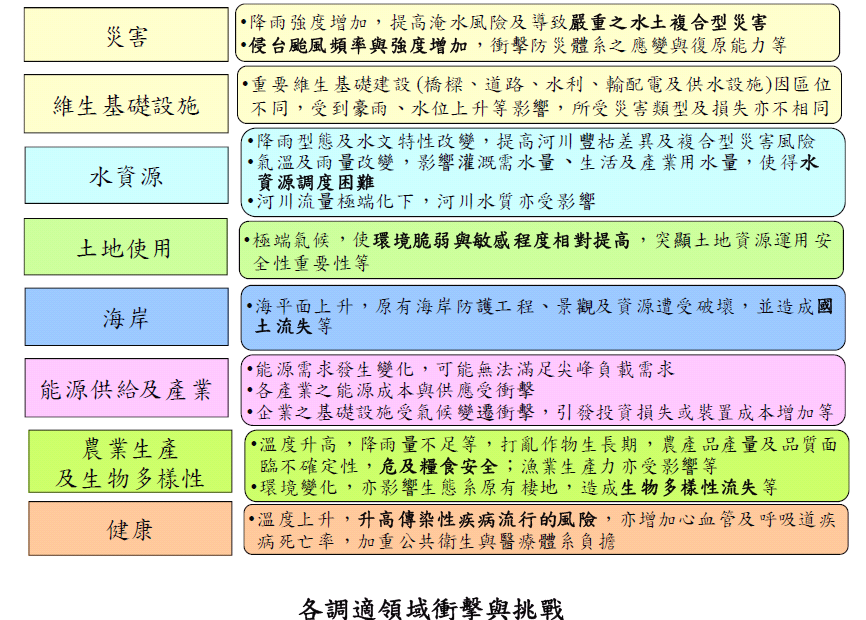 